			Réunion bilan Petit Tatoulu 2017-2018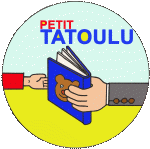         Multi-accueil de la Roseraie Jeudi 14 juinExcusés : Mme Dubreil IEN maternelle, Florence Dahy Conseillère départementale EPS, Monique Gabillard Crèche collective Monplaisir, Crèche collective Belle-Beille : Cynthia Rigal-Garcia, Nelson Mandela : Julia Regereau, Parcheminerie : Fabrice Mouillet, Dacier : Annie MichotEtaient présents : Isabelle Disic conseillère pédagogique Angers Ouest et Sud, Samuel Mairot Conseiller Pédagogique Angers centre, Muriel Etève chargée de mission maternelle.Structures Petite Enfance : Multi accueils Roseraie : Claire Roth, Mary Rigaudeau et Aurélie BORNE, Multi accueil Jules Verne : Irma Huard et Sandra MAILLET,  Multi- accueil La République : Helène Rappeneau, Crèche Montesquieu: Gwénaëlle Larvor, Multi Accueil St Lazare: Sophie Besnard-Gaultier, Crèche collective Les Plantes : Claire Bondu, Irma Huard, Mary Rigaudeau, Véronique Lioppé-Mairant, Sandra Maillet, Multi-accueil Mandela: Julie DERRIENPour les Ecoles : Jules Verne : Laure Deniau, Classes passerelle Jean Vilar : Chantal Charrier et Nicole Carbajo, Jean Jacques Rousseau : Maryse Holleville et Virginie Duperray ( ATSEM), Montesquieu : Annie Mouhib, , Paul Valéry : Valérie LEBRETON, Voltaire : Marion DOUIN, Pierre et Marie Curie : Manuella Pajot et Anne Laure Surut-Taunay, Claude Monet : Patricia Barbier, Anne Dacier : Camille Lelore et Françoise Cloarec.Bilan du fonctionnement 2017-2018 :Un nouvel outil : m@gistereRetours personnes de la ville : Complexité de l’outil, problèmes techniques. L’inscription a été compliquée et certaines personnes ont abandonné.Toutefois il est noté l’importance d’avoir des temps d’échanges (en dehors des 3 réunions programmées).Vigilance avec la liste de diffusion qui n’est pas bien actualisée (personnes des structures petite enfance non concernées et enseignantes n’ayant pas reçu tous les mails).Propositions:Proposition de communiquer par mail via une liste de diffusion.Le M@gistère serait plutôt utilisé pour déposer des ressources. Deux personnes pourraient être référentes pour centraliser les ressources :Pour l’éducation nationale : Annie MouhibPour structures petite enfance : Claire Bondu Problème possible : La lourdeur de fichiers, utiliser Echanges sur ETNA.Les participants à l’action :9 structures petite enfance et 11 écoles ont participé cette année au petit Tatoulu.Les retours des structures sur le projet sont les suivants :Une synthèse des votes a été réalisée par Annie Mouhib :Remarques :La présentation du livre influe sur le vote notamment si un travail plus conséquent est mené.Clic livre fragile3 livres : c’est peu pour faire circuler rapidement dans les familles.Avancer le calendrier des réunions Petit Tatoulu.Le vote dans l’immédiateté pour les PS est préféré car les enfants oublient sinon.Réflexion : vote des parents des 2 structures sur un lieu, l’école par exemple.Prétexte lien école et crèche (2 regards différents à prendre en compte : crèche et enseignants).Idées pour l’année prochaine : Les parents de la crèche viennent à l’école pour voter.Idée que sur le premier temps passerelle (école –structure petite enfance) il y ait une présentation des livres.Présenter les livres en amont aux parents puis organiser un temps d’échanges après circulationLes familles pourraient proposer une activité autour d’un livre de leur pays d’origine.Perspectives 2018-2019Reconduire le petit Tatoulu.Avancer les réunions pour pouvoir avoir une plus grande latitude de temps.Poursuivre la réflexion sur le choix des livres :Recentrer sur une thématique : un personnage, le conte, une émotion ?Sélection par binôme d’un coup de cœur en amont. Proposition présentée par les binômes lors de la première réunion début octobre.… Calendrier :Septembre : Idée que par binôme (école- structure petite enfance) il y ait deux livres de choisis avant de venir à la première réunion : 1 conte +1 livre au choix.Octobre : Première réunion : sélection des ouvrages.Le lundi 1 octobre ou le mardi 2 octobre (date à confirmer en septembre)Crèche de la RépubliqueRetour des parents : super cagoule difficile Rq : Problème de proximité avec une école l’an prochainJean Jacques RousseauLes activités proposées dans le sac influent également sur le vote. Ces activités sont très investies par les frères et sœurs plus grands ainsi que la famille.Le sac a bien circulé.MontesquieuVote à l’école sans différence entre parents- enfants.Le vote n’est pas essentiel, l’objectif est les échanges avec les familles.Crèche Dacier Vote juste après la circulation du livre.Claude Monet - Lien avec la crèche pour le travail autour de clic.- La consultation des ressources déposées dans le M@gistère a permis à une enseignante (première participation) d’y trouver (des idées de mise en œuvre).- Une explication a été donnée à chaque parent concernant la circulation du sac.Ecoles Voltaire et Paul ValéryPrétexte à créer des liens sur le quartier.Pierre et Marie CurieLe vote n’a pas encore eu lieu.Mais retours positifs sur les sacs et la circulation pour les élèves.Crèche collective des plantesL’action a eu lieu à la crèche avec les parents.Jules verneVote pas encore fait.EnfantsParentsCrèche Roseraie +Ecole JJ RousseauYoga des petits 10Clic 6Super cagoule 6Yoga des petits 10Clic 2Super cagoule 4Ecole Claude MonetYoga des petits 8Clic 8Super cagoule 6Yoga des petits 9Clic 1Super cagoule 5Ecole Jules VerneYoga des petitsClicSuper cagouleYoga des petitsClicSuper cagouleClasses   Jean VilarYoga des petits 3Clic 7Super cagoule 12Yoga des petits 8Clic 3Super cagoule 10Crèche MandelaYoga des petits = ClicSuper cagouleYoga des petits = ClicSuper cagouleEcole MandelaYoga des petitsClicSuper cagouleYoga des petitsClicSuper cagouleCrèche St Lazare Yoga des petits 6Clic 8Super cagoule 6Yoga des petits 9Clic 4Super cagoule 7Ecole Dacier2 classesYoga des petits 11Clic 20Super cagoule 15Yoga des petits 6Clic 17Super cagoule 16Crèche RépubliqueYoga des petits 9Clic 3Super cagoule 0Yoga des petits 9Clic 3Super cagoule 0Ecole Parcheminerie Yoga des petitsClicSuper cagouleYoga des petitsClicSuper cagouleEcole / crèche MontesquieuYoga des petits 18Clic 15Super cagoule 15Yoga des petits 18Clic 15Super cagoule 15Crèche des PlantesYoga des petits 10Clic 4Super cagoule 4Yoga des petits 10Clic 3Super cagoule 3Ecole Marie TaletYoga des petitsClicSuper cagouleYoga des petitsClicSuper cagouleCrèche co Belle BeilleYoga des petits  7Clic 10Super cagouleYoga des petits 6Clic 11Super cagouleEcole Pierre et Marie CurieYoga des petitsClicSuper cagouleYoga des petitsClicSuper cagouleCrèche MonplaisirYoga des petitsClicSuper cagouleYoga des petitsClicSuper cagouleEcole Paul ValeryEcole VoltaireYoga des petitsClicSuper cagouleYoga des petitsClicSuper cagoule